Бывают в жизни чудеса,
или несколько слов о роли воображения в развитии детейВозможность создавать что-либо новое, необычное закладывается в детстве, через развитие таких высших психических функций, как мышление и воображение. Наиболее благоприятным для развития воображения является период от пяти до двенадцати лет.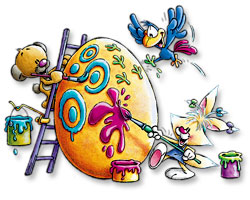 Что же такое воображение? Воображение - способность создавать новые образы путем переработки предшествующего опыта, которая присуща только человеку. С помощью воображения осуществляется мысленный отход от непосредственно воспринимаемого, формируется образ никогда не существовавшего или несуществующего в данный момент объекта. В процессе восприятия ребенок постоянно обогащается новыми впечатлениями о предметах и явлениях и связях между ними. Поскольку жизненный "багаж" ребенка очень мал, а возможность оценки своего опыта ограничена, то в детской психике происходит постоянное перекомбинирование впечатлений. Возникает множество сочетаний, рождающих новые связи между явлениями и предметами.Воображение претерпевает изменения по мере роста и развития ребенка. Младший дошкольник, у которого только начинает развиваться воображение, отличается пассивной формой. Недостаток жизненного опыта компенсируется вхождением сказочных нереальных событий в реальную жизнь ребенка, и он легко верит в волка и Бабу Ягу на экране или картинке. В старшем дошкольном возрасте воображение активизируется, воссоздающее воображение сменяется творческим, позволяющим создать принципиально новый образ.Рассмотрим, как развивается воображение с раннего возраста до школьного?• Этап игрового действияВ раннем возрасте мы говорим только о предпосылках воображения, которое зарождается в игровых действиях с предметом. Сначала малыш не откликается на предложенные взрослым замещения реальных предметов (не принимает кубик вместо стульчика). Постепенно в процессе игрового замещения ребенок все больше подражает взрослому и, наконец, наступает момент, когда он использует в игре собственные замещения. В этом проявляются первые признаки воображения, которое пока функционирует только с опорой на реальные предметы и внешние действия с ними.• Этап преобразования мираЗнаний и представлений недостаточно и ребенок легко объединяет разные представления и некритически относиться к полученным комбинациям. В начале (3-5 лет) дети еще очень нуждаются в наглядности при создании новых ситуаций в игре или восприятии литературных текстов. Но уже скоро их представления позволяют видеть ситуацию глазами не только разных людей, но и животных и даже предметов. Ребенок 5-ти лет очень четко отличаетВоображение претерпевает изменения по мере роста и развития ребенка. Младший дошкольник, у которого только начинает развиваться воображение, отличается пассивной формой. Недостаток жизненного опыта компенсируется вхождением сказочных нереальных событий в реальную жизнь ребенка, и он легко верит в волка и Бабу Ягу на экране или картинке. В старшем дошкольном возрасте воображение активизируется, воссоздающее воображение сменяется творческим, позволяющим создать принципиально новый образ.Рассмотрим, как развивается воображение с раннего возраста до школьного?• Этап игрового действияВ раннем возрасте мы говорим только о предпосылках воображения, которое зарождается в игровых действиях с предметом. Сначала малыш не откликается на предложенные взрослым замещения реальных предметов (не принимает кубик вместо стульчика). Постепенно в процессе игрового замещения ребенок все больше подражает взрослому и, наконец, наступает момент, когда он использует в игре собственные замещения. В этом проявляются первые признаки воображения, которое пока функционирует только с опорой на реальные предметы и внешние действия с ними.• Этап преобразования мираЗнаний и представлений недостаточно и ребенок легко объединяет разные представления и некритически относиться к полученным комбинациям. В начале (3-5 лет) дети еще очень нуждаются в наглядности при создании новых ситуаций в игре или восприятии литературных текстов. Но уже скоро их представления позволяют видеть ситуацию глазами не только разных людей, но и животных и даже предметов. Ребенок 5-ти лет очень четко отличаетреальное от нереального, понимает, что может и не может быть. Его жизненный опыт постепенно делает воображение критичным, он чувствует меру, за которую не должно переходить воображение. На этом этапе воображаемое ребенком почти полностью совпадает с образами памяти, т.е. воображение носит преимущественно воссоздающий характер.• Создание воображаемых мировВ возрасте 5-7 лет дети создают целые воображаемые миры, населенные различными существами, с которыми у ребенка сложные и многоплановые взаимоотношения. Такие "миры" - прямое отражение внутренних потребностей и переживаний ребенка. По содержанию детских фантазий этого возраста можно судить о психическом неблагополучии, особенно если фантазии имеют устойчивый, навязчивый характер.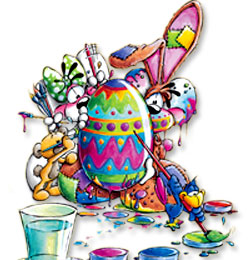 Создавая новый образ, дети планируют процесс, начиная с замысла, и сознательно используют специфические средства и приемыСоздавая новый образ, дети планируют процесс, начиная с замысла, и сознательно используют специфические средства и приемы